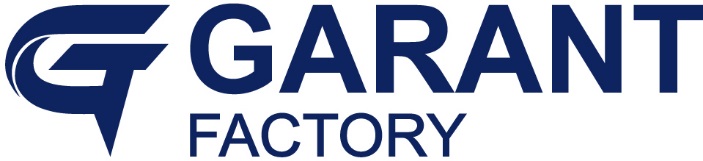 Тягово-сцепное устройствоТСУ G-M008РУКОВОДСТВО ПО ИСПОЛЬЗОВАНИЮ И УСТАНОВКЕООО «Завод Гарант»125413, Россия, г. Москва, ул. Онежская, д. 24www.zavodgarant.com   info@zavodgarant.comтел.: +7(495)798-05-50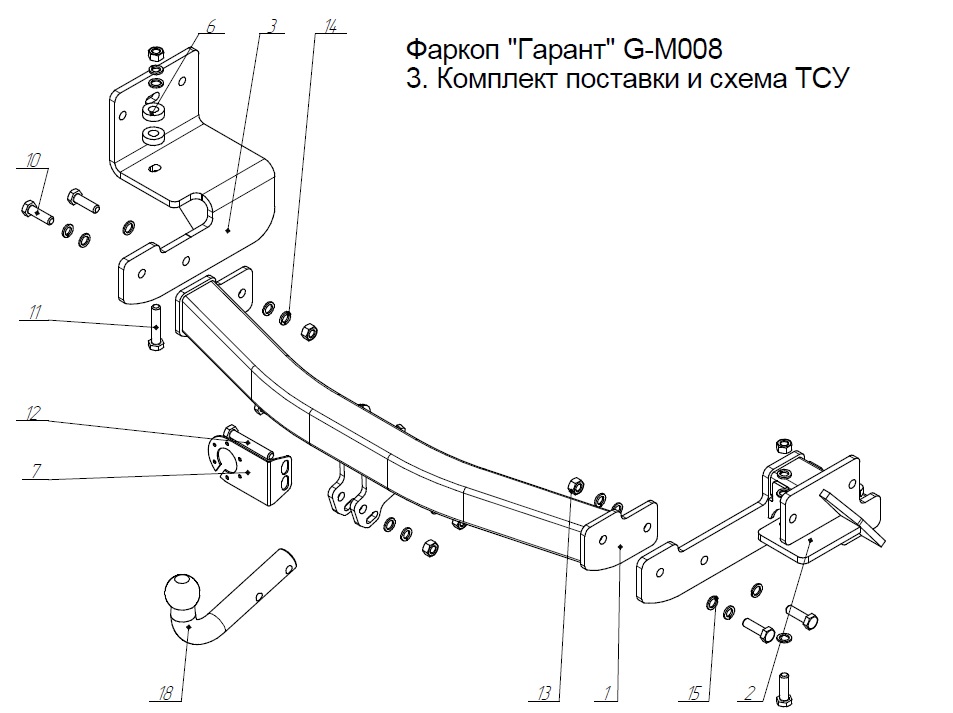 Общие положенияТягово-сцепное устройство (далее ТСУ) арт. G-M008 предназначено для шаровой сцепки транспортного средства и буксируемого прицепа. ТСУ устанавливается на автомобиль Mitsubishi Pajero Sport 2008-2016, 2016- г. выпуска.ТСУ спроектировано и произведено согласно требованиям Технического регламента Таможенного союза ТР ТС 018/2011 "О безопасности колесных транспортных средств". Данное изделие соответствует образцам, прошедшим испытания на прочность и требованиям качества по ГОСТ Р ИСО 9001-2015(ISO 9001:2015).Перед монтажом внимательно ознакомьтесь с инструкцией по установке и возможностью применения данного ТСУ на Вашем автомобиле.В связи с постоянным совершенствованием продукции производитель оставляет за собой право вносить изменения, способствующие повышению качества, без уведомления потребителя.Технические характеристикиФаркоп «Гарант» G-M008Комплект поставки и схема ТСУТребования безопасности4.1 Механическое повреждение ТСУ, например, в результате наезда на препятствие, исключает дальнейшее использование ТСУ.4.2 Поврежденный шар сцепной не подлежит ремонту.4.3 Примерно через 1000 км эксплуатации необходимо проверить болты крепления шара сцепного. 4.4 После установки ТСУ осмотрите его на диагностической станции.4.5 Не допускается эксплуатация ТСУ и прицепа без установленной страховочной цепи (троса).4.6 Не допускается внесение несогласованных с заводом-производителем изменений в конструкцию ТСУ.4.7 Рекомендуется производить установку ТСУ квалифицированными специалистами.4.8 Запрещено буксирование прицепа со скоростью более 90 км/ч.4.9 Запрещено буксирование прицепа с полной (максимальной) массой прицепа более 2700 кг.4.10 ТСУ может устанавливаться и эксплуатироваться на автомобиле, имеющем исправное техническое состояние узлов ходовой части, через которые подсоединяется ТСУ.Эти элементы не должны иметь механических повреждений и коррозии.Монтаж ТСУ на автомобиль5.1	Демонтируйте запасное колесо и буксировочную петлю (больше не будет использоваться).5.2	Установите Кронштейн кузова левый поз.3 и закрепите с помощью Болта М12х60 поз.11 и подкладных шайб поз.6 к нижней полке лонжерона, и к боковой полке лонжерона с помощью штатных болтов. Окончательную затяжку не производить.5.3	Установите Кронштейн кузова правый поз.2 и закрепите с помощью Болта М12х40 поз.10 к нижней полке лонжерона, и к боковой полке лонжерона с помощью штатных болтов. Окончательную затяжку не производить.5.4	Установите Балку в сборе поз.1 между Кронштейнами кузова левый/правый и прикрутите без окончательной затяжки болтами М12х40 поз.10.5.5	Установите запасное колесо в обратном порядке.5.6	Закрутите все болты с моментом затяжки согласно таблице ниже.5.7	Закрепите шар сцепной поз.18 и крепление вилки поз.7 болтами М12х75 поз.12.5.8	Присоедините электропроводку.Гарантии производителя1. Производитель обязуется заменить неисправный товар в течение 24 месяцев с даты покупки.2. Замена бракованного товара производится по месту покупки или непосредственно у производителя.3. Шаровая сцепка не подлежит гарантийным претензиям:а) если повреждение произошло в результате аварииб) в результате несоблюдения принципов правильной эксплуатации и технического обслуживания4. ТСУ не подлежит гарантийным претензиям:а) если в паспорте не содержится дата продажи, штамп магазина или ОТК завода-производителя, который может служить основанием для рекламации.б) в результате неправильной установки ТСУ.в) если были использованы болты и гайки с классом прочности ниже 8.8.Свидетельство о приемкеТСУ полностью укомплектовано, соответствует технической документации завода-изготовителя и признано годным к эксплуатации.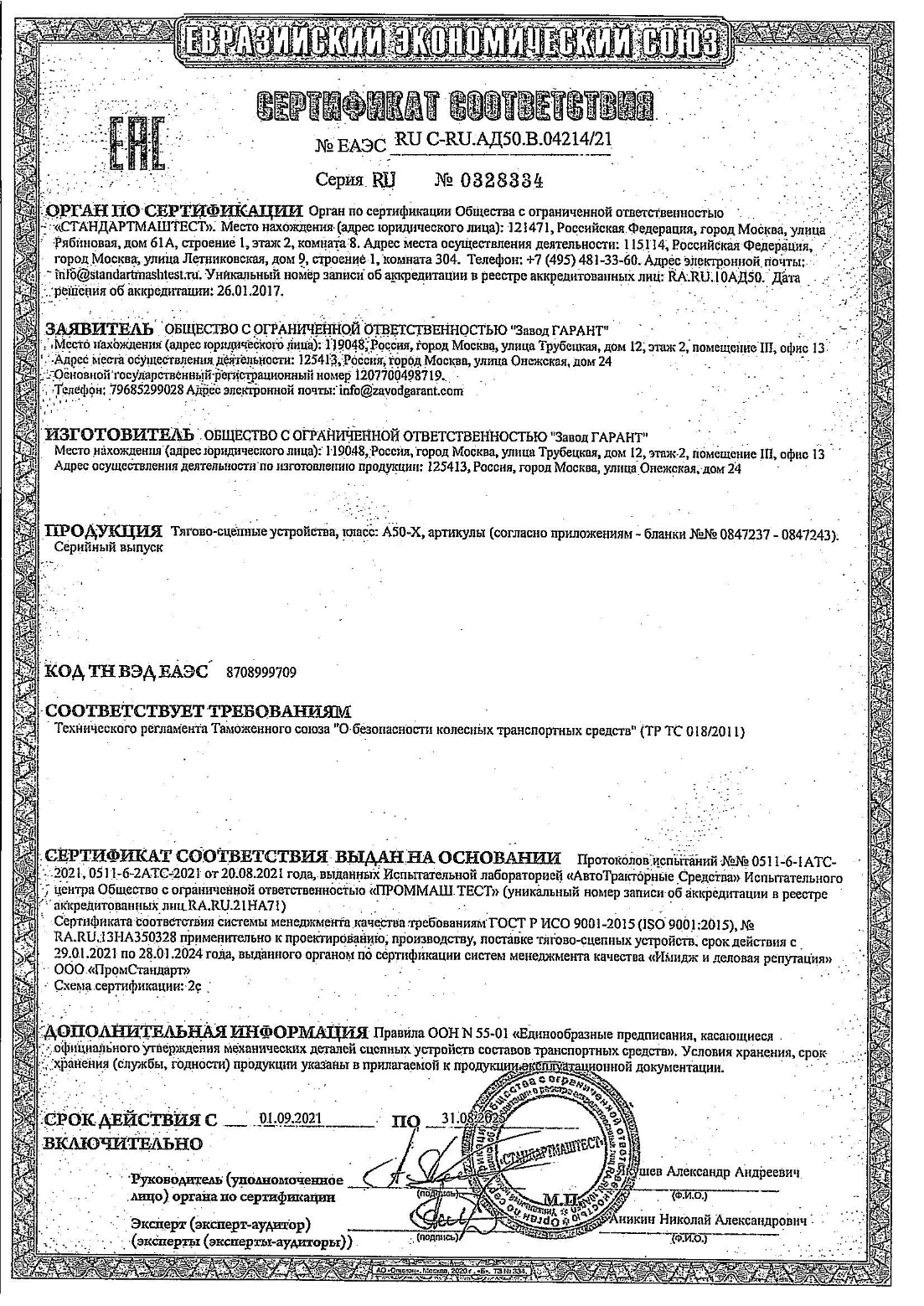 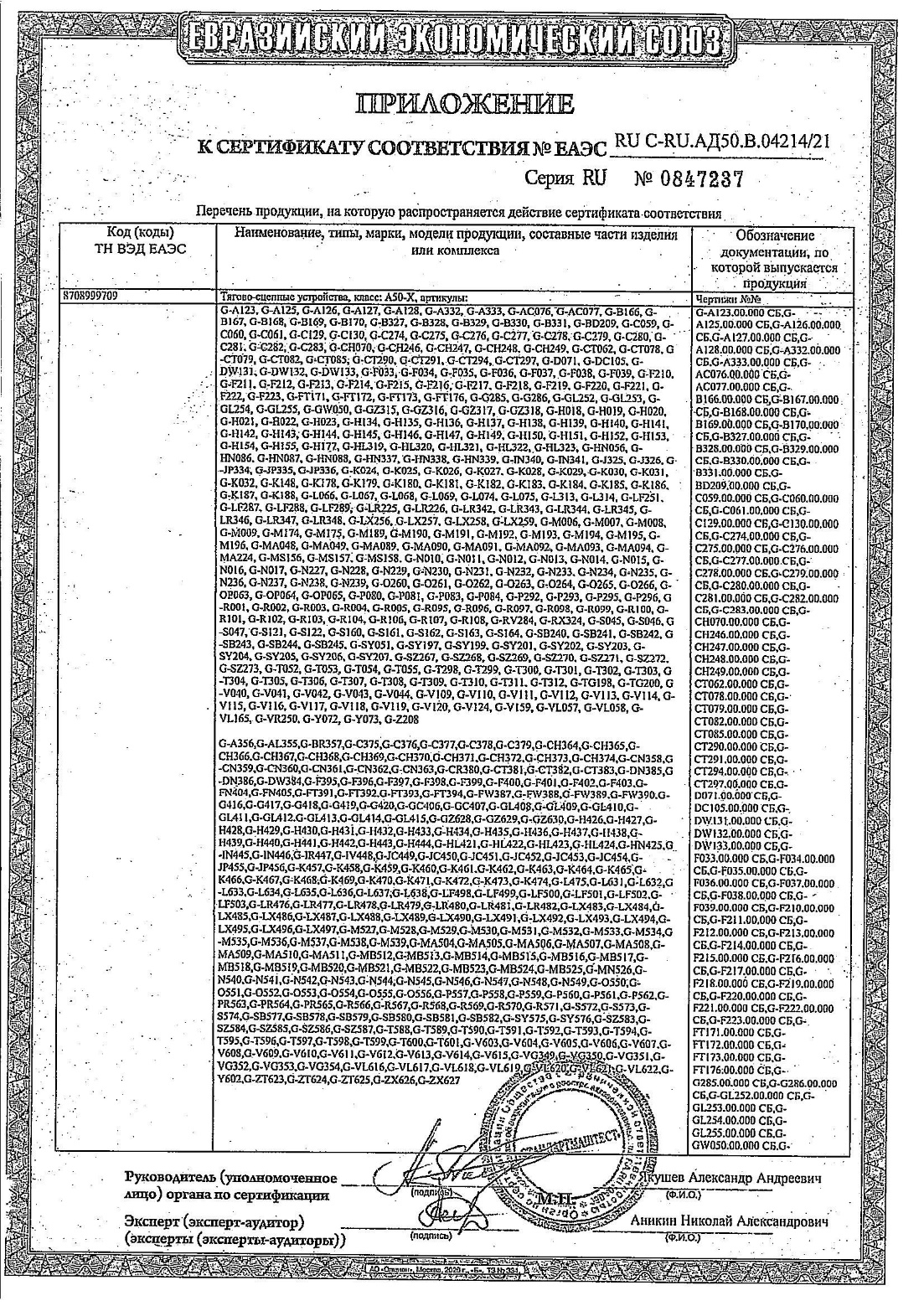 МодельС п/бампераБез п/бампераMitsubishi Pajero Sport 2008-2016даMitsubishi Pajero Sport 2016-да2.1Класс и тип сцепного устройстваА50-Х2.2Диаметр сцепного шара, мм502.3Полная масса буксируемого прицепа, кг27002.4Макс. вертикальная нагрузка на шар, кг1002.5Масса ТСУ, кг22,5±0,3ПозицияНаименованиеКоличество1Балка в сборе12Кронштейн кузова сборный правый13Кронштейн кузова сборный левый16Шайба27Крепление вилки110Болт М12-6gx40 ГОСТ 7798-70511Болт М12-6gx60 ГОСТ 7798-70112Болт М12-6gx75 ГОСТ 7798-70213Гайка М12-6H ГОСТ 5915-70614Шайба 12Л ГОСТ 6402-70815Шайба C 12.37 ГОСТ 10450-781218Шар сцепной1Моменты затяжки болтов и гаек, НмМоменты затяжки болтов и гаек, НмМоменты затяжки болтов и гаек, НмМоменты затяжки болтов и гаек, НмМ825М14135М1055М16195М1285ДАТА ВЫПУСКА____________ДАТА ПРОДАЖИ_____________ШТАМП ОТКШТАМП МАГАЗИНАДАТА УСТАНОВКИ _____________ДАТА УСТАНОВКИ _____________ШТАМП СЕРВИСНОГО ЦЕНТРАШТАМП СЕРВИСНОГО ЦЕНТРА